Supplementary Data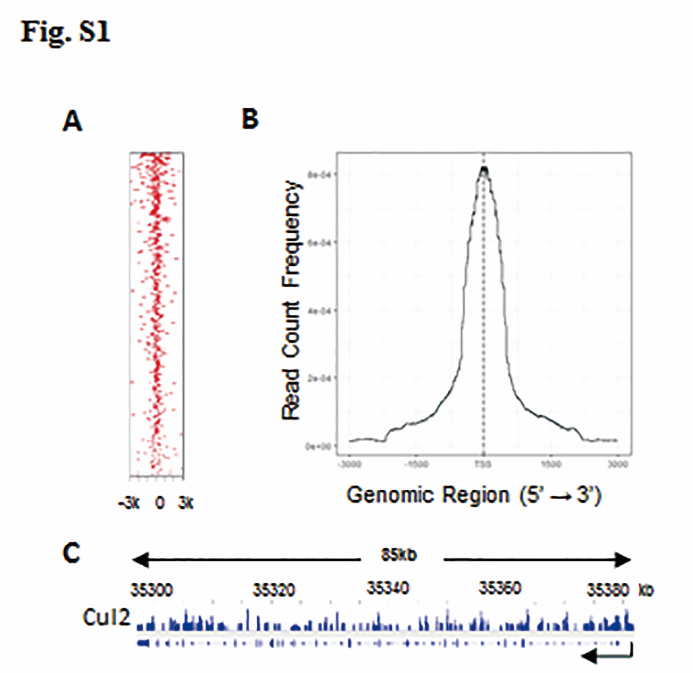 Figure S1. Peak analyses of Twist1 ChIP-Seq Data Sets. (A) Heat map view of signals observed in the presence of Twist1. (B) Density graph of the Twist1 peak locations in relation to the nearest transcriptional start sites (TSS). The x-axis represents the distance from the peak center to the nearest TSS, where zero is the position of the TSS. The y-axis represents the proportion of detected bindings that are located within each distance interval. (C) Twist1 ChIP-seq peak density on the Cul2.